1ο Πανελλήνιο Συνέδριο Ένωσης Δικαίου Αλλοδαπών και ΜετανάστευσηςΕΠΙΚΑΙΡΑ ΖΗΤΗΜΑΤΑ ΜΕΤΑΝΑΣΤΕΥΤΙΚΟΥ ΔΙΚΑΙΟΥΒόλος, 20-21 Νοεμβρίου 2015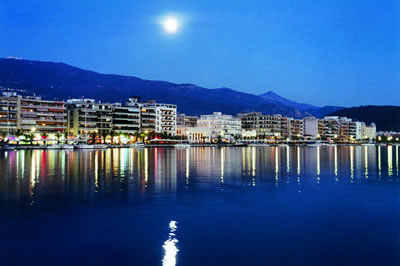 ΔΕΛΤΙΟ ΣΥΜΜΕΤΟΧΗΣ ΟΝΟΜΑΤΕΠΩΝΥΜΟ:..............................................................................................................................................ΙΔΙΟΤΗΤΑ:…………………………………………………………………………………………………………..ΔΙΕΥΘΥΝΣΗ:………………………………………………………………………………………………………ΤΗΛ……………………………………………………FAX………………………………………………………e-mail:…………………………………………………………………………………………………………………Κρατήσεις στα ακόλουθα ξενοδοχεία:Ειδική προσφορά στους συνέδρους που περιλαμβάνει δύο διανυκτερεύσεις με πρωινό:Επιθυμώ να διαμείνω στο ξενοδοχείο:…………………. σε ………κλινο δωμάτιοΧρέωση πούλμαν κατ’ άτομο: 28 €Θα μεταβώ στο Βόλο με …………………….Κόστος Συμμετοχής: 30 € το άτομο για τα μέλη του σωματείου40 € το άτομο για τα μη μέλη του σωματείουΥΠΟΓΡΑΦΗΕΓΓΡΑΦΕΣ : ΧΡΥΣΟΥΛΑ ΜΑΡΙΝΑΚΗ 210-3838089 ΔΕΥΤΕΡΑ-ΠΑΡΑΣΚΕΥΗ 14:00-19:00ΚΑΤΑΘΕΣΗ ΣΤΟΝ ΤΡΑΠΕΖΙΚΟ ΛΟΓΑΡΙΑΣΜΟ: IBAN:GR7401720390005039038123850ΑΡ.ΛΟΓΑΡΙΑΣΜΟΥ:5039-038123-850Volos PalaceAegli HotelNefeli VolosΜονόκλινο: 118 €Μονόκλινο superior: 150 €Μονόκλινο: 84 €Δίκλινο: 66 €Δίκλινο superior: 75 €Δίκλινο: 55 €Τρίκλινο:60 €Μονόκλινο standard: 130 € Τρίκλινο: 44 €Δίκλινο standard: 65 €Τρίκλινο: 60€